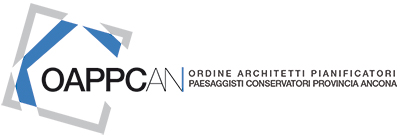 Oggetto: PROCEDURA FAST (rilevamento sui Fabbricati per l’Agibilità Sintetica post-Terremoto)Il/La sottoscritto/a, con la presente chiede di essere accreditato/a quale Tecnico da utilizzare nella procedura in oggetto per tramite il CNAPPC.DATI ANAGRAFICI PERSONALI Nome  ______________________________________________________________________________________Cognome _________________________________________________________    N. iscrizione all’Ordine ______Lugo di nascita ____________________________________________________     Data di nascita ____________Codice Fiscale ______________________________________________________________________________Indirizzo _____________________________________ Città _____________________________ CAP _________Telefono Cellulare _________________________                                   Telefono fisso ________________________E-mail ______________________________________________________________________________________AUTOCERTIFICAZIONE REQUISITO DI IDONEITA’|__|	Tecnico qualificato per le schede AeDES incluso negli elenchi della Rete dei Presìdi;|__|		Tecnico che pur non avendo frequentato il corso AeDES è in grado di certificare, con attestati e/o benemerenze (allegati alla presente), precedenti impieghi con il Dipartimento Protezione Civile, quali:|__| Terremoto 2012 Emilia: 	n. squadra ______ periodo __________________|__| Terremoto 2009 Abruzzo: 	n. squadra ______ periodo __________________|__| Terr.1997 Umbria/Marche: 	n. squadra ______ periodo __________________|__| Tecnico con più di 10 anni di iscrizione all’Ordine |__| Tecnico con meno di 10 anni di iscrizione all’Ordine.PERIODO DI OPERATIVITA’Considerato che l’impegno richiesto è di 2 o 3 giorni consecutivi da Lunedì a Mercoledì, da Giovedì a Venerdì, da Sabato a Domenica, il/la sottoscritto/a si rende disponibile per i seguenti periodi:|__| dal 27 febbraio al 1 marzo 2017|__| dal 2 marzo al 3 marzo 2017|__| dal 4 marzo al 5 marzo 2017|__| dal 6 marzo al 8 marzo 2017|__| dal 9 marzo al 10 marzo 2017|__| dal 11 marzo al 12 marzo 2017|__| dal 13 marzo al 15 marzo 2017|__| dal 16 marzo al 17 marzo 2017|__| dal 18 marzo al 19 marzo 2017|__| dal 20 marzo al 22 marzo 2017|__| dal 23 marzo al 24 marzo 2017|__| dal 25 marzo al 26 marzo 2017|__| dal 27 marzo al 29 marzo 2017|__| dal 30 marzo al 31 marzo 2017Il sottoscritto/a si impegna a mantenere una condotta conforme ai principi di correttezza deontologica e a non determinare improprie posizioni di vantaggio individuali derivanti dall’attività svolta.Il sottoscritto/a dichiara di avere letto la Nota informativa in allegato accettandone le disposizioni.Il/La sottoscritto/a ____________________________________________________________________________  consapevole delle sanzioni penali richiamate dall’Art. 76 del D.P.R. 28/12/2000 n. 445 e s.m.i. in caso di dichiarazioni mendaci e di formazione o uso di atti falsi, dichiara che quanto sopra esposto corrisponde a verità.Il/La sottoscritto/a autorizza l’uso dei dati sensibili ai sensi della normativa vigente in materia di privacy.Letto e sottoscrittoData,			Firma